大学院共通講義（集中講義）のお知らせIntroduction to Nanotechnology and Nanoscience 1Place：Meeting Room on the 1st floor in Building No.5 (Research Institute for Electronic Science) on Northern CampusDuration: 31, July 2017 - 3, August 2017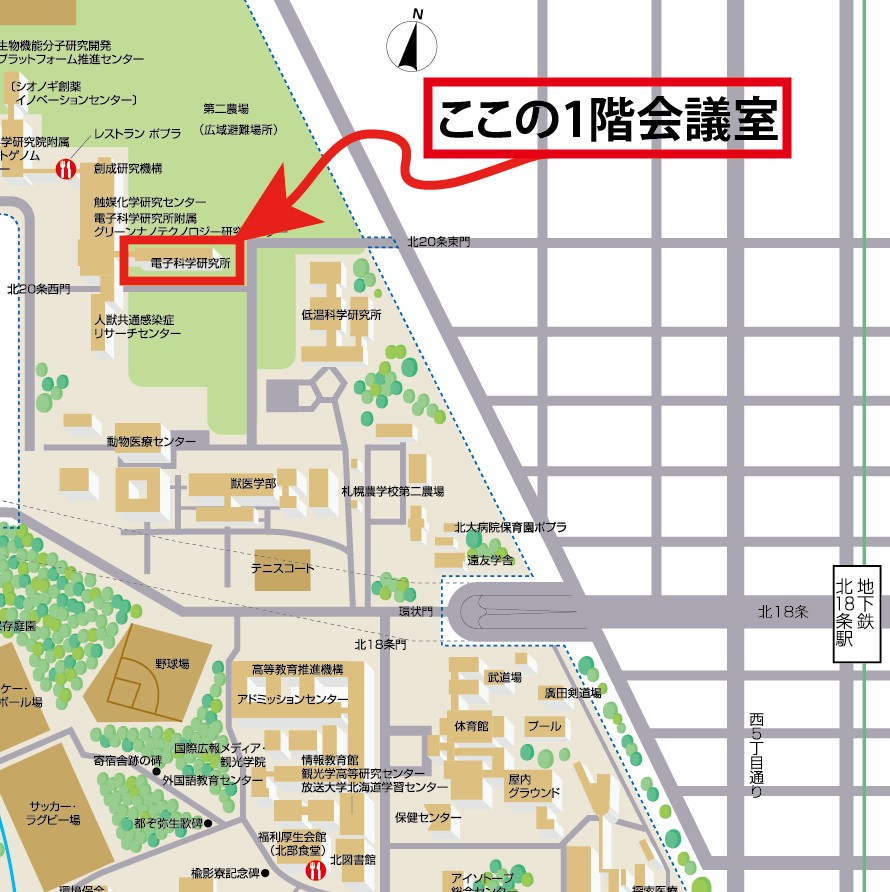 この講義はサマーインスティチュートとして開催されるため全講義が英語で行われます． Monday 31th July10:30-12:00 Arezki Boudaoud (The École Normale Supérieure de Lyon)	Morphogenesis: from physical to living systems I13:00-14:30 Arezki Boudaoud (The École Normale Supérieure de Lyon)	Morphogenesis: from physical to living systems II14:45-16:15 Bi-Chang Chen (Academia Sinica)	Fluorescence Light Sheet Microscopy Development and Applications I16:30-18:00 Bi-Chang Chen (Academia Sinica)	Fluorescence Light Sheet Microscopy Development and Applications IITuesday 1st August10:30-12:00 Jean-Paul Rieu (Claude Bernard Lyon University)	Regulation of amoeboid motility by cell-cell contacts and secreted molecules 13:00-14:30 Jason Green (University of Massachusetts Boston)	Emergence of entropy and disorder in dynamics I14:45-16:15 Jason Green (University of Massachusetts Boston)	Emergence of entropy and disorder in dynamics II16:30-18:00Wednesday 2nd10:30-12:00 Satoshi Nakata (Hiroshima University)	Nonlinear phenomena of self-propelled motors designed based on chemical information I13:00-14:30 Satoshi Nakata (Hiroshima University)	Nonlinear phenomena of self-propelled motors designed based on chemical information II14:45-16:15 Takashi Miura (Kyushu University)	Modeling vascular development I16:30-18:00 Takeshi Miura (Kyushu University)	Modeling vascular development IIThursday 3rd August10:30-12:00 Yutaka Sumino (Tokyo University of Science)	Introduction to nonequilibrium softmatter I13:00-14:30 Yutaka Sumino (Tokyo University of Science)	Introduction to nonequilibrium softmatter II14:45-16:15 Makoto Sato (Kanazawa University)	Mathematical modeling and genetic analysis of the proneural wave I16:30-18:00 Makoto Sato (Kanazawa University)	Mathematical modeling and genetic analysis of the proneural wave IIPerformance will be evaluated based on reports and attendance.Problems for reports will be assigned by each lecturer separately.　Deadline for report submission: 10th, August.Please submit the report by E-mail after saving it as a PDF file or a Word file.　E-mail address: nagayama@es.hokudai.ac.jp.　Please avoid any non-standard fonts in the report file.　For example, use Times New Roman font or MS Mincho font.問い合わせ先：長山雅晴（電子研）、内線3357E-mail: nagayama@es.hokudai.ac.jp